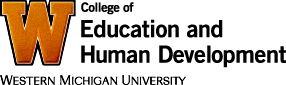 College Curriculum CommitteeMeeting Agenda and MinutesTuesday, March 29, 201612:00 pm, 2401 Sangren HallAttending: Members: Micala Klipfer, Laura Ciccantell, Phimmasone Keopasert, Lynn Nations Johnson, Sharon Peterson, Elizabeth Whitten, Caroline Webber, Carol Weideman, Glinda RawlsVisitors: Jim Muchmore (visiting from TLES to represent their proposal)Old BusinessTHIS OLD BUSINESS WILL CONTINUED TO BE TABLED UNTIL THE RESPECTIVE DEPARTMENTS HAVE RESOLVED THE CONCERNS ADDRESSED BY THE CCC AT AN EARLIER TIMEHuman Performance and Health EducationCEHD 639 (AP) HPHE Accelerated or 3 + 2 Undergraduate or Graduate Sport Management Degree ProgramFamily and Consumer SciencesCEHD 645 FCS (AP) Deletion of Drafting minorCEHD 646 FCS (AP) Deletion of Graphic Arts minorCEHD 647 FCS (AP) Deletion of Industrial-Technical Education MinorNew BusinessMinutes from February 23, 2016Proposal to accept minutes—Caroline WebberSecond to accept minutes—Lynn Nations JohnsonVote: Unanimous to Support Acceptance of Minutes from February 23, 2016 			Revised AgendaProposal to accept revised agenda—Caroline WebberSecond to accept revised agenda—Carol Weideman	Vote: Unanimous to Support Acceptance of Agenda			CEHD 648Department: HPHEDelete Curriculum Code (RCDJ)Motion to accept proposal—Sharon PetersonSecond to accept proposal—Elizabeth WhittenVote: Unanimous to SupportCEHD 649Department: TLESED3980 is a Special Topics course. This proposal removes the restrictions on ED3980 so that all students who need to register for the course can register themselves. Motion to accept proposal	Elizabeth WhittenSecond to accept proposal	Carol WeidemanVote: Unanimous to SupportCEHD 650Department: TLESTLES requested that this proposal be tabled for Fall, 2016CCC accepted request to tableFamily and Consumer SciencesFCS REQUESTED THAT PROPOSALS CEHD 651 THRU 691 BE TABLED TO ALLOW THEM TIME FOR REVISION OF THE PROPOSALSCEHD 651 SC) FCS Prefix Change for CTE 1980CEHD 652 (SC) FCS Prefix Change for CTE 1990CEHD 653 (SC) FCS Prefix Change for CTE 3050CEHD 654 (SC) FCS Prefix Change for CTE 3480CEHD 655 (SC) FCS Prefix, Title and description Change for CTE 4100CEHD 656 (SC) FCS Prefix, Title and description Change for CTE 4570CEHD 657 (SC) FCS Prefix, Title and description Change for CTE 5100CEHD 658 (SC) FCS Prefix, Title and description Change for CTE 5120CEHD 659 (SC) FCS Prefix, Title and description Change for CTE 5130CEHD 660 (SC) FCS Prefix, Title and description Change for CTE 5140CEHD 661 (SC) FCS Prefix, Title and description Change for CTE 5150CEHD 662 (SC) FCS Prefix, Title and description Change for CTE 5420CEHD 663 (SC) FCS Prefix Change for CTE 5430CEHD 664 (SC) FCS Prefix, Title and description Change for CTE 6120CEHD 665 (SC) FCS Prefix, Title and description Change for CTE 6140CEHD 667 (SC) FCS Prefix Change for CTE 6160CEHD 668 (SC) FCS Pre and Co-requisites, Prefix, Title and description Change for CTE 6170CEHD 669 (SC) FCS Pre and Co-requisites, Prefix and Title and description Change for CTE 6270CEHD 670 (SC) FCS Prefix and Title Change for CTE 6430CEHD 671 (SC) FCS Prefix Change for CTE 6450CEHD 672 (SC) FCS Prefix and Title Change for CTE 6460CEHD 673 (SC) FCS Prefix, Title and Description and Credit Hour Change for CTE 6500CEHD 674 (SC) FCS Prefix Change for CTE 6500CEHD 675 (SC) FCS New Minor Workforce Education and DevelopmentCEHD 676 (SC) FCS New Course WFED 3481 Career Exploration in Workforce DevelopmentCEHD 677 (SC) FCS New Course WFED 4010 Adult Teaching & Learning StrategiesCEHD 678 (SC) FCS New Course WFED 4020CEHD 679 (SC) FCS New Course WFED 4030 Training Systems in OrganizationsCEHD 680 (SC) FCS New Course WFED 4751 Internship in Workforce DevelopmentCEHD 681 (SC) FCS New Course WFED 5010 International Workforce Education and DevelopmentCEHD 682 (AP) FCS Revised Major Secondary Education for Business SUSJ and SUSPCEHD 683 (AP) FCS Revised Major Secondary Education for Business SGSJ and SGSPCEHD 684 (AP) FCS Deletion of SUSJ and SUSP majorsCEHD 685 (AP) FCS Deletion of SGSJ and SGSP MajorsCEHD 686 (AP) FCS Revised Major Business EducationCEHD 687 (AP) FCS Revised Major Family and Consumer Sciences Teacher EducationCEHD 688 (AP) FCS Revised Major Industrial Technology-Education Vocational MajorCEHD 689 (AP) FCS Revised Major Industrial Technology Education-Non-VocationalCEHD 690 (AP) FCS Graduate Degree Name Change M.A. in Workforce Education, Development, and LeadershipCEHD 691 (AP) FCS Graduate Degree Name Change M.A. in Workforce Education and DevelopmentDiscussion Regarding Concerns Related to the Funding of New Graduate Programs CEHD639 #7 (a tabled curriculum proposal) has caused concern among the CCC membership. As our discussion of this tabled proposal proceeded, we agreed that the CCC has great concern regarding the funding of new graduate programs. We are particularly concerned about the funding of new doctoral programs at the expense of existing graduate programs. For example, when new master’s and doctoral programs are proposed to the CCC, additional funding for graduate and research assistants should be negotiated with college and university funding bodies prior to receiving support from the CCC, and that support should be documented in a letter of support when the proposal comes to the CCC for review and approval.  We were reminded that the MOA-15/05 that was passed by the Faculty Senate stipulates documentation for financing of new programs should be documented and in place when the graduate program is proposed to the CCC for review and approval. Discussion Regarding Concerns Related Adequate Time to Review Proposals prior to CCC. The dates for 2016-17 will need to require that proposals be submitted 4 weeks prior to the review by CCC. The proposals need to be uploaded for review by the CCC membership 3 weeks prior to the CCC’s review.Discussion Regarding Concerns Related to Departmental Preparation of Proposals. Suggestion was made that we provide the departments with a checklist for curriculum proposal preparation.  This checklist would be included on-line with the curriculum change form to guide departments in their preparation and review of their documents for the CCCNote: Please submit any objections to the agenda and minutes to the attention of the committee chair, as far in advance of the meeting date as possible. Non-members, who wish to speak on a proposal before the committee, should contact the committee chair at least 24 hours prior to the meeting that follows. Carol Weideman, Chair 2015-16 CEHD Curriculum Committeecarol.weideman@wmich.edu